j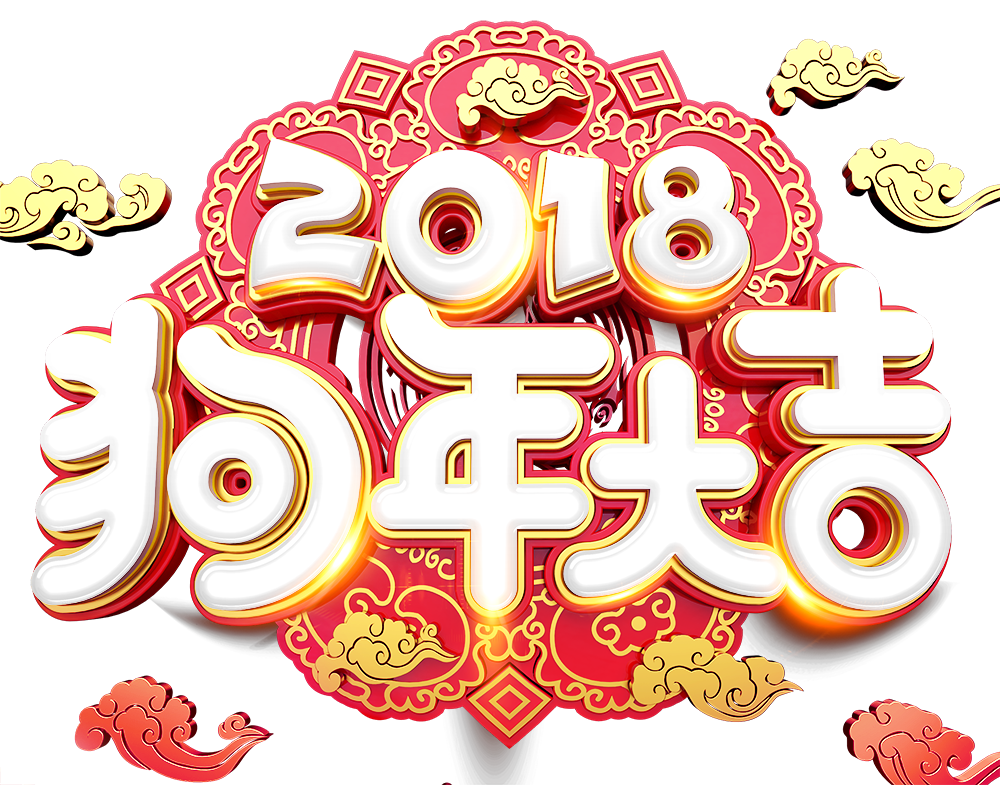 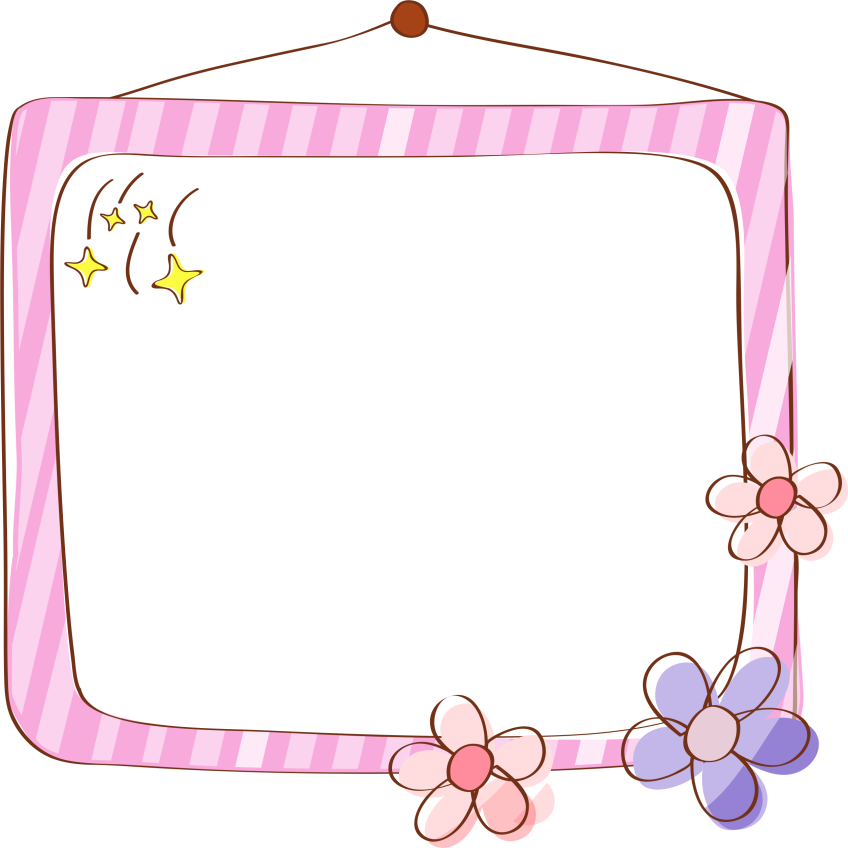 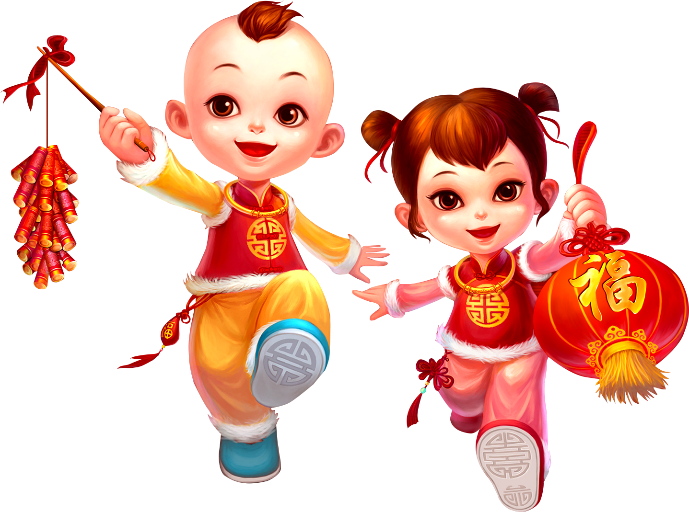 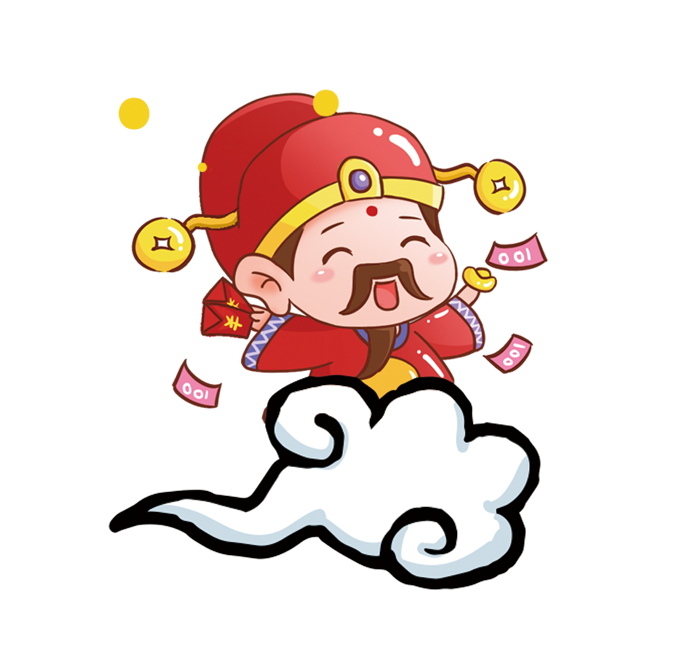 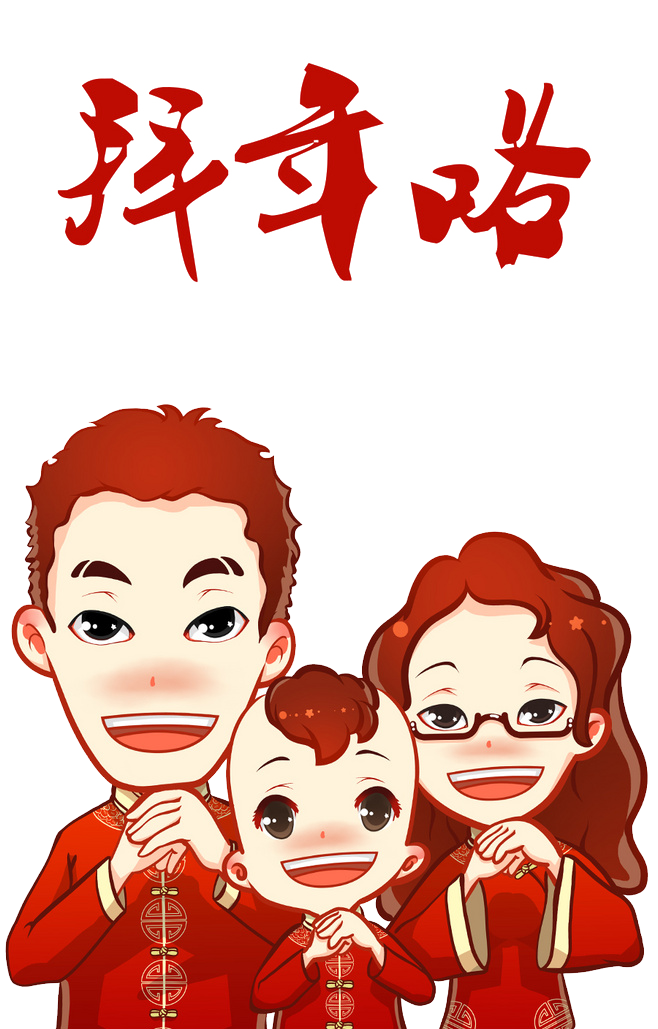 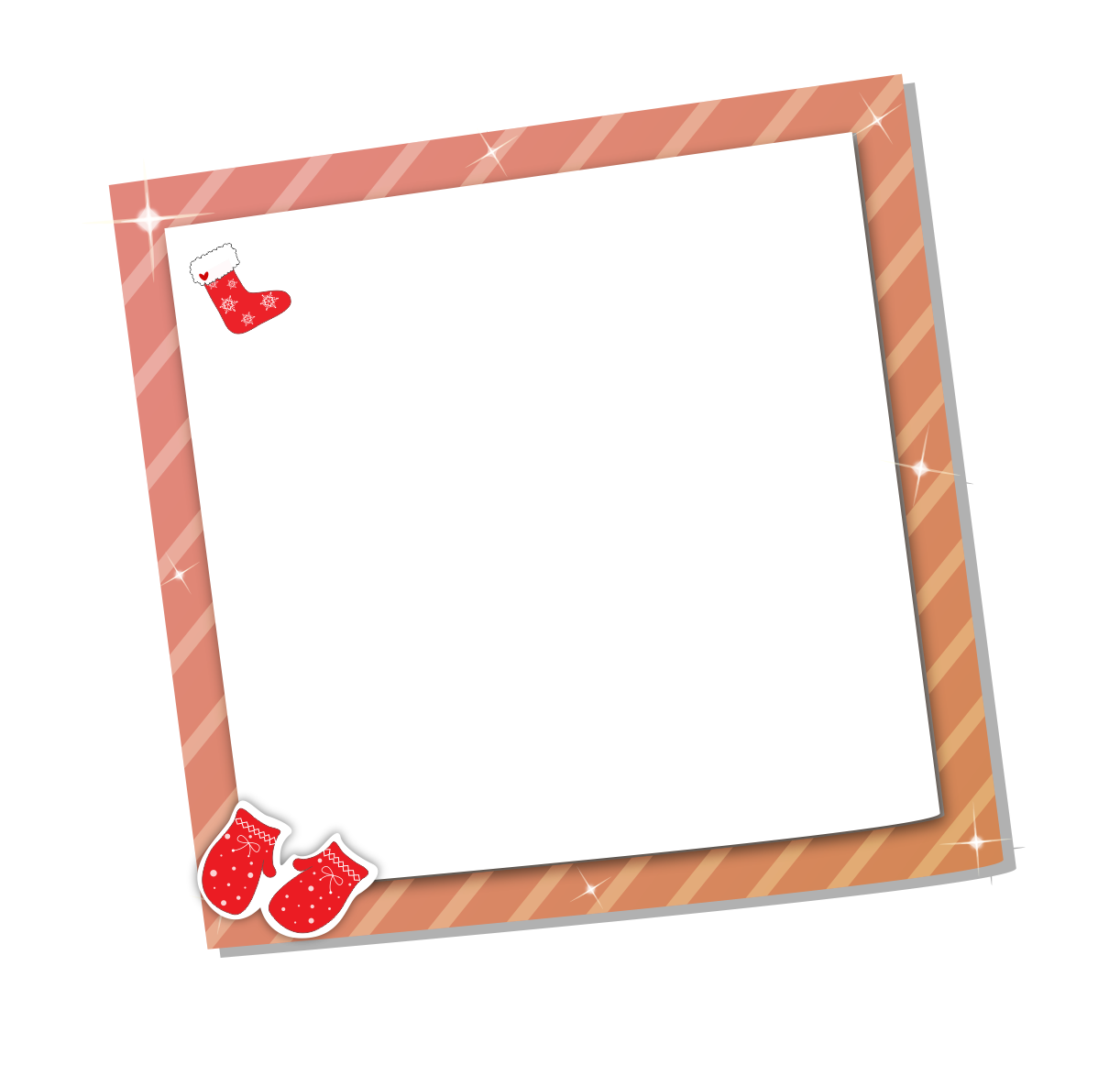 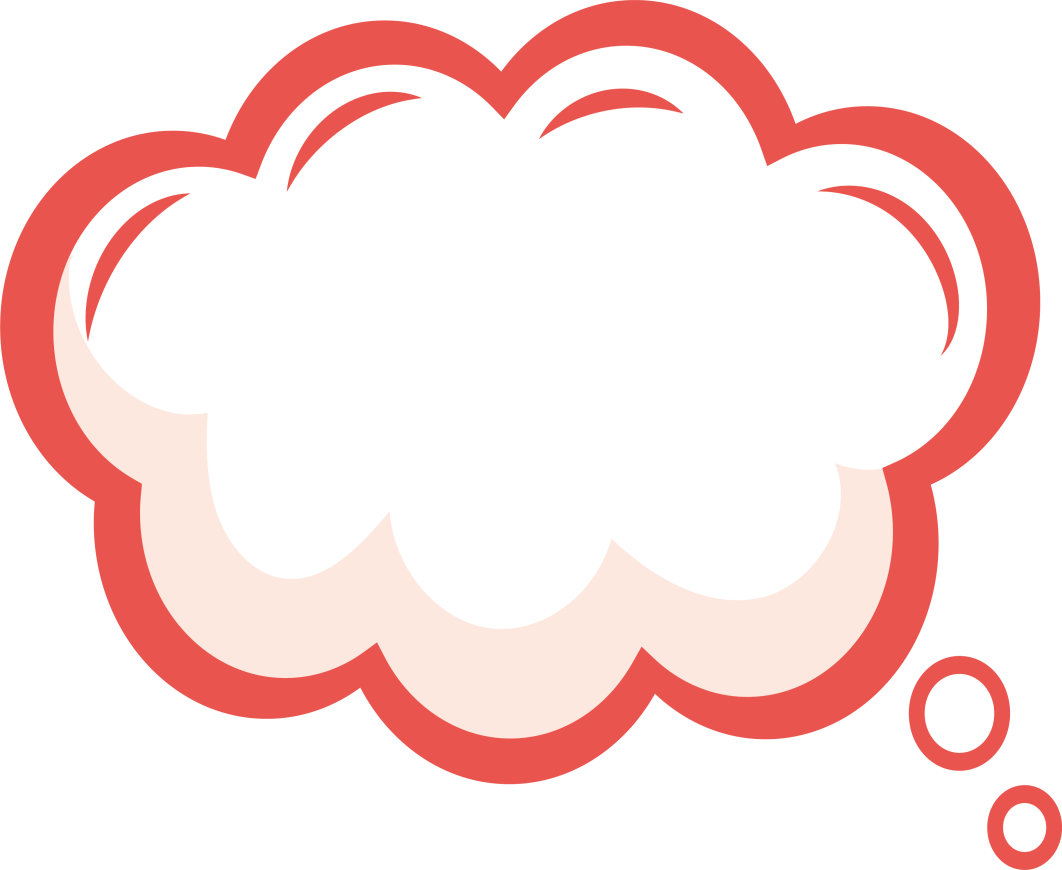 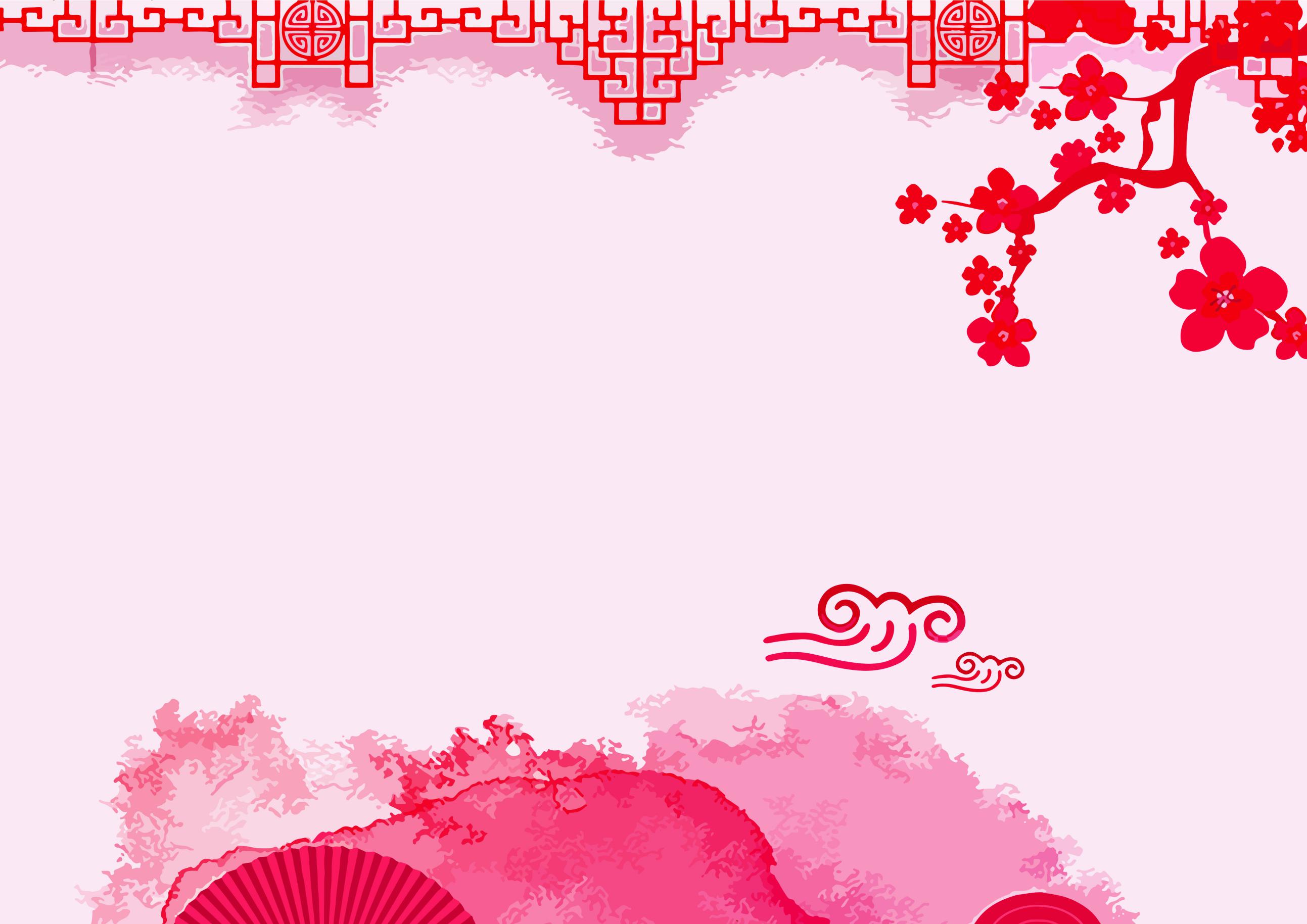 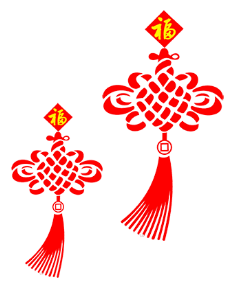 